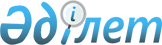 Об определении перечня должностей специалистов в области здравоохранения, социального обеспечения, культуры и спорта, являющихся гражданскими служащими и работающих в сельской местностиПостановление акимата Амангельдинского района Костанайской области от 11 мая 2021 года № 93. Зарегистрировано Департаментом юстиции Костанайской области 12 мая 2021 года № 9909
      В соответствии с пунктом 9 статьи 139 Трудового кодекса Республики Казахстан акимат Амангельдинского района ПОСТАНОВЛЯЕТ:
      1. Определить перечень должностей специалистов в области здравоохранения, социального обеспечения, культуры и спорта, являющихся гражданскими служащими и работающих в сельской местности, согласно приложению 1 к настоящему постановлению.
      2. Признать утратившими силу некоторые постановления акимата согласно приложению 2 к настоящему постановлению.
      3. Государственному коммунальному учреждению "Отдел экономики и бюджетного планирования акимата Амангельдинского района" в установленном законодательством Республики Казахстан порядке обеспечить:
      1) государственную регистрацию настоящего постановления в органах юстиции;
      2) размещение настоящего постановления на интернет-ресурсе акимата Амангельдинского района после его официального опубликования.
      4. Контроль за исполнением настоящего постановления возложить на курирующего заместителя акима района.
      5. Настоящее постановление вводится в действие по истечении десяти календарных дней после дня его первого официального опубликования. Перечень должностей специалистов в области здравоохранения, социального обеспечения, культуры и спорта, являющихся гражданскими служащими и работающих в сельской местности
      1. Должности специалистов в сфере здравоохранения:
      1) руководитель районной больницы;
      2) заместитель руководителя государственного учреждения и государственного казенного предприятия районного значения;
      3) руководители отделения, заведующие клиническими (отделением лучевой диагностики, функциональной диагностики, физиотерапии и лечебной физкультуры, стоматологического кабинета или отделения) и параклиническими (лабораторий) подразделениями государственного учреждения и государственного казенного предприятия районного значения;
      4) врачи всех специальностей;
      5) акушер (ка);
      6) диетическая сестра;
      7) медицинская (ий) сестра (брат);
      8) специалист общественного здравоохранения (статистик);
      9) лаборант (медицинский);
      10) провизор (фармацевт);
      11) специалист психолог;
      12) рентгенолаборант;
      13) социальный работник;
      14) фельдшер;
      15) медицинский регистратор;
      16) инструктор-дезинфектор;
      17) cестра/брат медицинская (ий) расширенной практики.
      2. Должности специалистов в сфере социального обеспечения:
      1) руководитель Центра занятости населения района;
      2) специалист по социальной работе;
      3) специалист структурного подразделения центра (службы) занятости;
      4) консультант по социальной работе;
      5) социальный работник по уходу за детьми-инвалидами и инвалидами старше 18 лет с психоневрологическими заболеваниями.
      3. Должности специалистов в сфере культуры:
      1) руководитель (директор) государственного учреждения и государственного казенного предприятия районного значения;
      2) культорганизатор (основных служб);
      3) художники всех наименований (основных служб);
      4) библиотекарь;
      5) руководитель (заведующий) библиотекой;
      6) артист всех наименований;
      7) режиссер;
      8) редактор (основных служб);
      9) методист всех наименований (основных служб);
      10) администратор (основных служб);
      11) дирижер;
      12) библиограф;
      13) художественный руководитель государственного учреждения и государственного коммунального предприятия районного значения;
      14) заместитель руководителя (директора) государственного учреждения и государственного казенного предприятия районного значения;
      15) хореограф;
      16) звукорежиссер;
      17) учителя казахского, русского, английского языков.
      4. Должности специалистов в сфере спорта:
      1) методист. Перечень утративших силу некоторых постановлений акимата
      1. Постановление акимата "Об определении перечня должностей специалистов в области здравоохранения, социального обеспечения, образования, культуры и спорта, являющихся гражданскими служащими и работающих в сельской местности" от 4 июня 2018 года № 59, зарегистрированное в Реестре государственной регистрации нормативных правовых актов под № 7845.
      2. Постановление акимата "О внесении изменений и дополнений в постановление акимата от 4 июня 2018 года № 59 "Об определении перечня должностей специалистов в области здравоохранения, социального обеспечения, образования, культуры, спорта и ветеринарии, являющихся гражданскими служащими и работающих в сельской местности" от 1 августа 2019 года № 126, зарегистрированное в Реестре государственной регистрации нормативных правовых актов под № 8613.
      3. Постановление акимата "О внесении изменений в постановление акимата от 4 июня 2018 года № 59 "Об определении перечня должностей специалистов в области здравоохранения, социального обеспечения, образования, культуры, спорта и ветеринарии, являющихся гражданскими служащими и работающих в сельской местности" от 6 мая 2020 года № 87, зарегистрированное в Реестре государственной регистрации нормативных правовых актов под № 9167.
					© 2012. РГП на ПХВ «Институт законодательства и правовой информации Республики Казахстан» Министерства юстиции Республики Казахстан
				
      Аким Амангельдинского района 

Т. Карбозов
Приложение 1к постановлению акиматаот 11 мая 2021 года№ 93Приложение 2к постановлению акиматаот 11 мая 2021 года№ 93